Strawfish and Selection Trend OpenerUnder each graph, label which test(s) best matches what happened to the phenotype frequency of the strawfish during each generation compared to the control. Also label the type of selection trend:  Stabilizing, Directional, or Disruptive.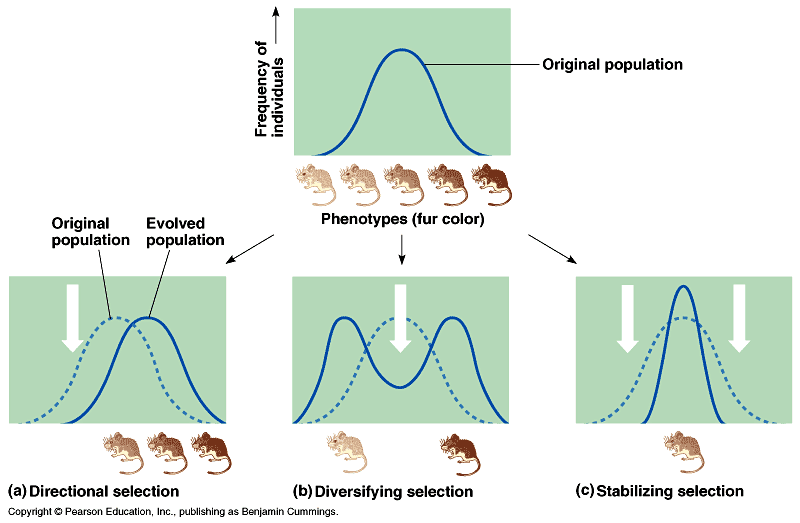 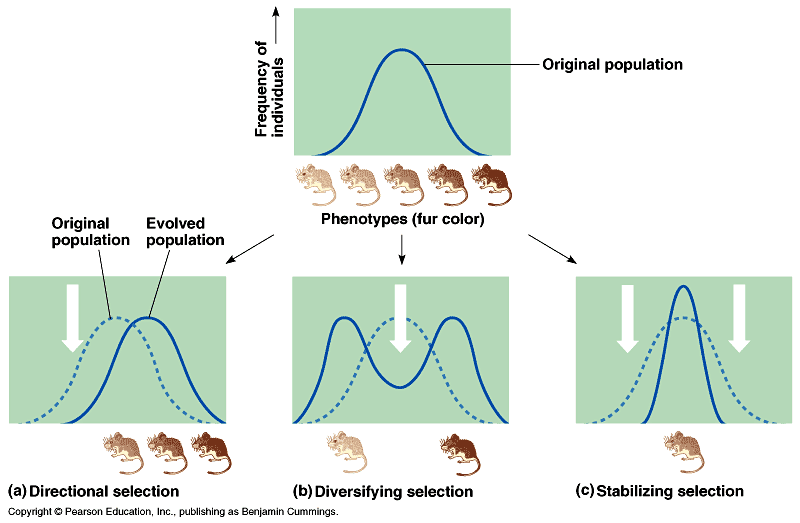 Strawfish and Selection Trend OpenerUnder each graph, label which test(s) best matches what happened to the phenotype frequency of the strawfish during each generation compared to the control. Also label the type of selection trend:  Stabilizing, Directional, or Disruptive.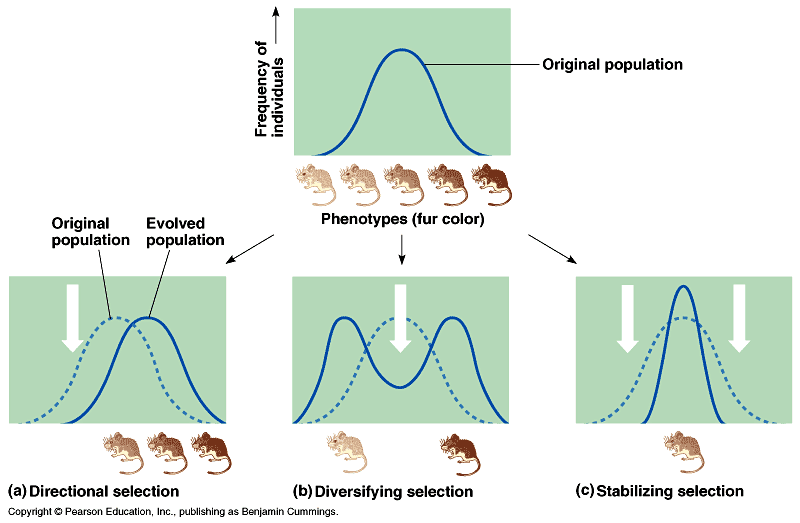 